UGANDA MANAGEMENT INSTITUTEDISTANCE LEARNING DEPARTMENTPOSTGRADUATE DIPLOMA IN MONITORING AND EVALUATION (2017/2018) DL VII , Semester IIIFACE TO FACE PROGRAMME08-12  OCTOBER 2018Module – Leaders ---- Names in bold ActivityDate/TimeRoomIn ChargeMonday, 8/10/2018Monitoring and Evaluation Principles and Perspectives 9.00 am – 2.00 pm44/45Namanya Anaclet/ Mukibi EdwardOnline Study Skills 2.00- 5.00pmGDLC LabMwogeza Resty/Dr Bbuye Julian Tuesday, 9/10/2018Independence day Wednesday, 10/10/2018Monitoring and Evaluation Principles and Perspectives9.00 am – 5.00 pm44/45Namanya Anaclet/Mukibi EdwardThursday,  11/10/2018Monitoring and Evaluation in the Public Sector 9.00 am – 5.00 pm44/45Marth Olwenyi /Mukibi Edward Friday, 12/10/2018Monitoring and Evaluation Tools &Frameworks9.00pm – 5.00pm44/45Dr.Ssekamatte/Bongomnin 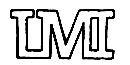 